I. TO BE FILLED BY THE STUDENTSTO THE REGISTRAR’S OFFICE,I want my course enrollment to be made to the 500 coded Master's course or courses that are written in the table below and that my advisor has approved.Kind Regards,Student’s;Name Surname:							Student Number:Department/Program:        					Mobile Phone Number:E-mail:								Date, Signature:II. ADVISOR’S NAME SURNAME:					SIGNATURE	:		DATE:EXPLANATIONS:
A maximum of 3 courses with a 500 code can be taken from graduate level courses, provided that the student is a senior in the undergraduate program registered.In order to enroll in the 500 coded graduate course or courses, the weighted grade point average must be at least 2.5 out of 4.00 at the end of the previous semester.If the 500 coded Master’s course or courses taken are counted towards any course or courses in the Elective MT group of the undergraduate program, this course or courses cannot be counted in graduate educationGraduate course (s) with 500 code can be taken with or without credit upon request.The 500 coded Master's course or courses to be taken must be credit if they are to be accepted in the MT group in the undergraduate program or in the graduate program.In case of failure in the 500-code Master's course or courses taken non-credit, graduation in the undergraduate program is not affected.Non-credit master course taken is deducted from the undergraduate credit and grade point average the end of the semester, after the grades are announced, but the credit and grade of the non-credit master course taken appear on the transcript. Advisor approval is required for the 500 coded Master's course or courses to be taken.The grading of the course or courses is made according to the relevant articles of the "ITU Undergraduate and Graduate Education and Training Regulations" and "ITU Graduate Education and Training Regulations Senate Principles".Mater’s course or courses with a code of 500 must be selected from compulsory and elective courses if they are to be counted at the graduate program, and only from elective courses if they are to be accepted in the undergraduate program.III. RAGISTRAR’S OFFICE, NAME, SURNAME, DATE, SIGNATURE (Course registrations are done) 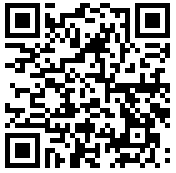 * Registrar's Office processes your personal data limited to the purposes specified in the Law within the scope of the Law No. 6698 on the Protection of Personal Data. You can reach the clarification text on the subject by using the QR code or the link below.http://www.sis.itu.edu.tr/EN/KVKK/clarification-text.phpGRADUATE COURSE REGISTRATION FORM FOR UNDERGRADUATE STUDENTS500 coded Master's course/courses to be Registered500 coded Master's course/courses to be Registered500 coded Master's course/courses to be Registered500 coded Master's course/courses to be Registered500 coded Master's course/courses to be Registered500 coded Master's course/courses to be Registered500 coded Master's course/courses to be Registered500 coded Master's course/courses to be Registered500 coded Master's course/courses to be Registered500 coded Master's course/courses to be Registered500 coded Master's course/courses to be RegisteredSemesterThe course takenThe course takenThe course takenThe course takenThe course taken
Course to be Considered Equivalent in the Elective Course Group
Course to be Considered Equivalent in the Elective Course Group
Course to be Considered Equivalent in the Elective Course GroupCourse to be Counted in the Graduate Program (Please read the explanations.)Course to be Counted in the Graduate Program (Please read the explanations.)CRNCodeNameCreditNon-CreditCodeNameSemesterCreditNon- Credit